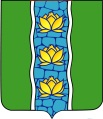 СОБРАНИЕ ДЕПУТАТОВ КУВШИНОВСКОГО РАЙОНАРЕШЕНИЕО внесении изменений в решение Собрания депутатов Кувшиновского района от 24.12.2018 № 218 «О внесении изменений в решение Собрания депутатов Кувшиновского района от 24.08.2013 № 262 «О системе налогообложения в виде единого налога на вмененный доход для отдельных видов деятельности в МО «Кувшиновский район»В целях обеспечения экономической устойчивости и финансовой стабильности субъектов предпринимательской деятельности Кувшиновского района, во исполнение Плана мероприятий по обеспечению устойчивого социально-экономической ситуации в Тверской области, утвержденного распоряжением Правительства Тверской области от 14.04.2020 № 303-рп, Собрание депутатов Кувшиновского районаРЕШИЛО:1. Внести в решение Собрания депутатов Кувшиновского района                                от 24.12.2018 № 218 «О внесении изменений в решение Собрания депутатов Кувшиновского района от 24.08.2013 № 262 «О системе налогообложения в виде единого налога на вмененный доход для отдельных видов деятельности в                    МО «Кувшиновский район» следующие изменения, связанные со снижением корректирующего коэффициента К2:1.1. строку 5.2, 5.3, 5.4, 6 таблицы в пункте д) изложить в новой редакции:2. Настоящее решение вступает в силу с момента его опубликования в общественно-политической районной газете «Знамя» и распространяет свое действие на отношения, возникшие с 01.01.2020 года.3. Настоящее решение подлежит размещению на официальном сайте администрации Кувшиновского района в сети «Интернет».Председатель Собрания депутатовКувшиновского района                                                                           И.Б. АввакумовГлава Кувшиновского района                                                         А.С. Никифорова              30.04.2020 г.№39г. Кувшиново№п/пВиды предпринимательской деятельностиНаселенные пунктыНаселенные пунктыНаселенные пунктыНаселенные пунктыНаселенные пункты№п/пВиды предпринимательской деятельностиСвыше7 до 15 тыс.жителейСвыше7 до 15 тыс.жителейСвыше 1 до 7 тыс. жителейСвыше 500 до 1000 жителейМенее500 жите-лей№п/пВиды предпринимательской деятельности1зона2 зонаСвыше 1 до 7 тыс. жителейСвыше 500 до 1000 жителейМенее500 жите-лей12334565Оказание услуг общественного питания, осуществляемых при использовании зала площадью не более 150 кв. метров5.2.- не торгующие алкогольной продукцией0,220,220,110,050,035.3.- детскими кафе и столовыми (не торгующими алкогольной продукцией)0,050,050,030,030,025.4.- столовыми в учебных заведениях0,0280,0280,0110,0110,0066.Оказание услуг общественного питания через объекты организации общественного питания, не имеющие залов обслуживания посетителей 0,170,170,110,060,028